Împuternicire reprezentare conform Legii nr. 62/2011Subsemnaţii, funcţionari publici în cadrul __________________________, împuternicim Sindicatul Național Pro Lex, pentru obligarea angajatorilor la:   - acordarea tranșelor salariale  prevăzute de Legea nr. 153/2017 art. 38 alin. (4) începând cu 01.01.2021, respectiv 01.01.2022,  actualizate cu indicele de inflație ;   - acordarea de sporuri, indemnizații, majorări și alte drepturi salariale calculate la valoarea salariului rezultat în urma acordării tranșelor prevăzute de Legea cadru nr. 153/2017, calculate de la data de la care ar fi trebuit acordate conform prevederilor legale; - acordarea diferențelor drepturilor salariale recunoscute în prezenta cauză într-o singură tranșă.De asemenea, împuternicim Sindicatul Național ”Pro Lex” să solicite de la angajator adeverinţe cu privire la calitatea noastră și totodată, suntem de acord cu prelucrarea datelor cu caracter personal în vederea formulării acţiunilor în instanţă, precum şi a cererilor sau înscrisurilor necesare în dovedirea celor menţionate în acţiune.În vederea ducerii la îndeplinire a prezentei împuterniciri, Sindicatul Naţional Pro Lex, în numele și pe seama noastră, va putea introduce, susţine sau retrage orice acţiune, pe care o apreciază ca fiindu-ne utilă, va putea primi toate actele de procedură, va propune şi efectua orice probatorii, ne va reprezenta cu depline puteri, atât pe fond, cât şi în toate gradele de jurisdicţie.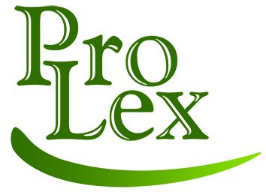 Sindicatul Naţional Pro Lex________________________________________________________________________________________________Sediu: str. Mendeleev, nr. 36-38, etaj 8, sector 1, Bucureşti,  C.I.F. 16392628, www.prolex.ro, tel. 0728.788.000, fax 021-316.14.12, office@prolex.ro Cont Libra Internet Bank RO58 BREL 0002 0021 5938 0100Nr.Nume şi prenumeCNPAdresăSemnătura123456789101112131415